                                                                                                                                                                                                                                                                                                                                                                                                                                                                                                                                                                                                                                                                                                                                                                                                                                                                                                                                                                                                                                                                                                                                                                                          St Pius X Catholic Parish Heidelberg West acknowledges the Wurundjeri people.Fr Wayne Edwards:  St Pius X Presbytery 419 Waterdale Rd Heidelberg West 3081Tel: 9457 5794   Fax: 9457 1036   Email: heidelbergwest@cam.org.auExodus Community: 273 Liberty Parade Heidelberg West Tel: 9457 7593 School Principal: Barbara Gomez Tel: 9457 3776 Email: bgomez@spxhw.catholic.edu.au_________________________________________________________________________________________________MASS TIMES Sundays  	Saturday Vigil 7pm   Sunday 9am & 11.00am	Exodus Community, 12 Noon in the shed at 273 Liberty Pde, Heidelberg West        Weekdays	9am Tuesday, Wednesday, Thursday, Friday, SaturdayCONFESSIONS & ROSARY    	After 9am Mass on Saturday morningsCHURCH OPEN FOR PRAYER	8.30am – 4pm on school days only  PARISH WEBSITE - pol.org.au/heidelbergwest St Pius X Catholic Church Heidelberg West actively works to listen to, empower and protect children, and has zero tolerance for child abuse and neglect.              PLEASE LOOK AFTER YOUR CHILDREN WHILE MASS IS IN PROGRESS                                                                                 Reflection: “For it is better to suffer for doing good, if that be God’s will, than for doing evil.” 1 PETER 3:17The old line says “if you want to make God laugh, tell him your plans. “Many of us are diligent in our planning and making sure things are progressing smoothly. Then disaster strikes, we don’t get the result we anticipated or an unforeseen problem arises. Many times we may respond negatively and ask, “Why me? I did everything right! “Here’s the thing – adversity humbles us and reminds us of our dependence on God and not on our own self-reliance. Rest assured, God has a better plan in store for you.Next Sunday: May 21NEXT SUNDAY’S READING – THE ASCENSION OF THE LORDActs 1:1-11: Ps 46:2-3, 6-9: Eph 1:17-23: Mt 28:16-20ST PIUS X - MAY FAIR Sunday 21st May 8.30am – 2.00pm. If you would like to be a stall holder and promote your goods i.e. Art, Craft, Plants, Baked Goods (labelled with ingredients), or provide an activity for children, please contact Junia 9457 5794VOLUNTEERS NEEDED We are looking for a few people to help with the May Fair setup and also to help pack up at the end of the day. If you have a free hour and would like to help out please call the presbytery 94575794.   WALKERS WANTEDCollect a bundle of May Fair flyers from the church foyer if you are able to deliver them in your local street/area. 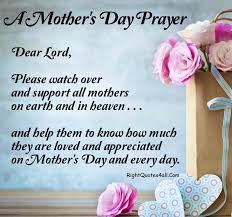 HAPPY MOTHER’S DAY!  MASS COUNTS  The annual Mass counts will take place over the following three weekends in 13-14May, 20-21May, 27-28May. Thank you for your cooperation and kind assistance. FR. WAYNE ANNUAL LEAVE Fr Wayne will be away on leave from Monday 1st May to Friday 19th May. In his absence Fr Terry Bergen will celebrate our three weekend Masses. We welcome Fr Terry and thank him for his assistance and generosity. THERE WILL BE NO 9AM WEEKDAY MASS WHILE FR WAYNE IS AWAY (TUESDAY 2/5 THROUGH FRIDAY 19/5) SENIORS GET TOGETHER – MAY All seniors (over 55) are more than welcome to join us at our monthly gatherings. Join us on Wednesday 17th May, for a short trip to Sweet by Nature in Heidelberg West. Please call the office 9457 5794 to book your spot. Cars will be leaving St Pius X carpark @ 11am sharp. All Welcome! 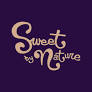 AWAKEN PENTECOST 2023Awake, Awake, put on your strength! (Isaiah 52:1). A regional gathering of our church drawing close to the presence and power of God. Worship, Prayer, Talks, Workshops, May 27th, 1.00pm – 4.30pm, Avila College, 35 Charles St, Mount Waverly. Special guest speaker Rob Falzon (Men Alive, Brisbane).  Four streams available Adults, Youth (Year 7-12), Children (Year 3-6), and Children (Year Prep-Year 2). Contact: info@awakenmelbourne.com.au      free entry, but registration is essential: www.trybooking.com/CIBCN Prayers for the Sick: Hannah SteaneFor the recently departed: Patricia LairdAnniversary of Death: David Gill SNR, Peter Ruff, Geraldine Gannon,       Arthur King, Betty Harris, Mary Jane & Calecedonio Fenech, Salvatore Farrugia, Trevor Dunn, Lori Maiuto ReaderSpecial MinistersSaturday 7:00pmMargaret ScroggieSunday 9:00amJulie GillSunday 11:00amValerie Lennox 